Serving Fremont, Chaffee and Custer Counties 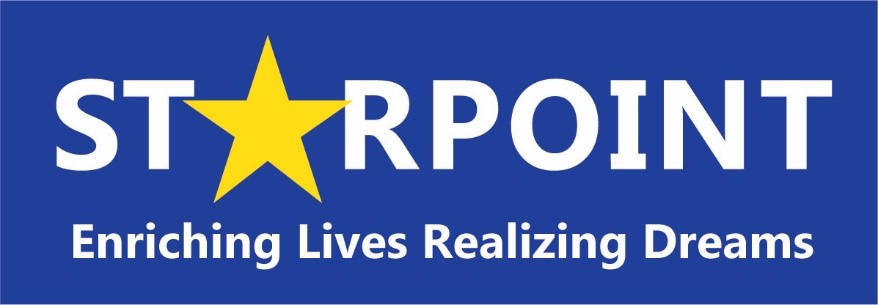 700 S. 8th Street, Canon City CO 81212       Phone: 719-275-1616       Fax: 719-275-4619Bryana Marsicano, Chief Executive OfficerStarpoint  Board of Directors Meeting ScheduleJuly 2022 – June 2023Starpoint Board of Directors Meetings are held on the 4th Thursday of each month. The November and December meetings are combined and usually held in early December. The date for the November/December combined meeting will be posted on our website after the October Board meeting in which the date is determined. FY 22-23 meetings will be held on the Following Dates:Visitors are welcome at all Starpoint Board of Directors meetings. There is a period for Public Comment for anyone wishing to speak during the meeting. Starpoint Board of Directors meetings begin at 6:00 PM. Board agendas are posted on the website prior to the Board of Directors meetings. For More Information: Contact Jami Roy at 719-269-2210 or jroy@starpointco.comJuly 2022Thursday - July 28th, 2022August 2022Thursday – August 25th, 2022September 2022Thursday – September 22nd, 2022October 2022Thursday – October 27th, 2022November 2022/December 2022Combined meetingTBD – will be posted to website in OctoberJanuary 2023Thursday – January 26th, 2022February 2023Thursday – February 23rd, 2022 March 2023Thursday – March 23rd, 2022April 2023Thursday – April 27th, 2022May 2023Thursday – May 25th, 2022June 2023Thursday – June 22nd, 2022